Joan Richmond-Hall, Ph.D. 	   				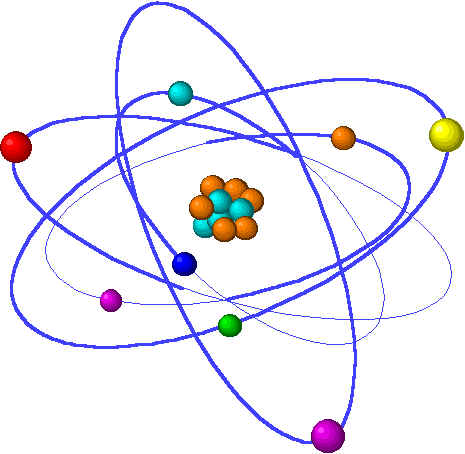 Green 223 			Find my schedule at richmond-hall.weebly.comjrichmond@vtc.edu 			      Email is the best way to contact me.CHE-1031 General Chemistry I			         	    	             Fall 2017Lecture: M,W,F @ 1 pm in CLK110; T,Th @ 2 pm in MOR132  Lab: T 8-11 am & W 3-6 pmin MOR123Moodle links to my course web site: weebly.com/richmond-hall/che-1031.htmlThis course is intended for Engineering students and consists of the fundamentals of general and physical chemistry. Laboratory work is designed to give students hands-on experience with principles discussed in the lectures, provide and introduction to laboratory techniques, and introduce some methods of analysis currently used in the industry. Brown, Lemay, Bursten, Murphy & Woodward (2012) Chemistry the Central Science, 12/e, Pearson Prentice HallISBN: 978-0-321-69672-4Week	Day							             		Lecture1	Introduction: science, matter, measurements & conversions1	Syllabus, science & chemistry						12	Matter & measurement						1	3	Sig figs & dimensional analysis						1	Lab	Measurements & lab exercise					2	Atoms, isotopes, ions & molecules4	Atomic structure – historic & modern					2	5	Isotopes & basics of the periodic table					2	6	Molecules & ions							2Lab	Naming chemical compounds			3	Moles, formulae, chemical reactions & stoichiometry 7	Moles, formulae & conversions						3	8		EXAM 1: introduction through chemical naming9	Stoichiometry & balanced chemical equations	        			3Lab	Formation of an ionic compound	4	Limiting reactions, aqueous solution chemistry10	Types of reactions & limiting reactants					3	11	Intro to aqueous solutions & electrolytes				412	Concentration of solutions & precipitation rxns			4Lab	Chalk: precipitation & limiting reactions lab	5	Solution chemistry: precipitation & neutralization reactions	13	Complete ionic equations & neutralization rxns   			4	14	Dilution & titration		  					415	Redox & oxidation numbers						4Lab	 Acid titration lab 			                     		 6	Dilution, titration & redox16	Oxidation of metals by acid & salt					417	Introduction to electrochemistry & half-equations			5	18	Voltaic cells, fuel cells & corrosion		       	 		5Lab	Oxidation of magnesium lab					7	Quick quantum / electronic structure of the atom19	Waves, quanta & line spectra						620		EXAM 2: moles through redox & fuel cells	21	Quantum mechanics & orbitals	      					6Lab	Aufbau: order of orbital filling and electron configuration WS			 8	Basics of chemical bonding	22	Shapes of orbitals & energy levels                            			6 23	Bond types, Lewis structures & the octet rule 				7	24	Ionic vs. covalent bonds,						7Lab	Lewis dot structure WS			  		 9	Bonding, polarity & resonance, introduction to energy25	Covalent polarity and electronegativity					7	26	Resonance & exceptions to the octet rule				7	 	27	Energy & thermodynamics						8Lab	Polarity & resonance WS	  					10	Thermochemistry 28	First law of thermodynamics & systems				8	29	Enthalpy & chemical reactions                                               			8	30	Calorimetry & Hess’s Law						8Lab	Hess’s Law11	Introduction to kinetics	31		EXAM 3: quantum atom through thermochemistry32	Reaction rates & factors					 	10	33	Concentration, temperature & rate equations			 	10	Lab	Atomic mass of Mg via ideal gas law 					12	Introduction to kinetics	34	Rate equations & rate laws						1035	Reaction mechanism & catalysts				 	1036	Concept of equilibrium & equilibrium constants			11Lab	Introduction to reaction rates or iodine clock reaction				13	Equilibrium37	Application of constants						1138	Le Châtelier’s principle							1139	 Applying kinetics & equilibrium					10, 11	Lab	Kinetics of sulfur precipitation lab				 Lab	Review for final exam 14	Spillover 40 	41		42		EXAM 4: Kinetics & equilibrium	Lab	Review for final exam 15			CUMULATIVE FINAL EXAM [NOTE:  The instructor reserves the right to change the syllabus at any time.]Grading policy:Exams = 10% each (total 40%)
Cumulative final exam = 10%*Take-home chapter quizzes = 15%Homework = 15% Lab reports / exercises = 20%				Grading Notes:Homework problems: Homework problems for each chapter will be posted as we begin the chapter. I will assign some problems each day and those problems will be due at the beginning of the next lecture. These problems must be written up on green engineering graph paper. See homework notes posted on the web.Labs: Reports or exercises are due one week after lab, at the next lab meeting. Reports are accepted for no more than two days after due; grades drop by 3.3 points per day when late. Lab quizzes are worth 5 points on the reports. See the posted report format. Quizzes: All quizzes are given as take-home quizzes. Make-up quizzes are not given, but the lowest quiz of the semester is dropped as long as it’s not a zero.Exams: You may bring notes to hourly exams on one side of a 3”x5” notecard. Make-up exams will be given within a reasonable period of time if you notify me of need prior to or on the day of the exam.*Final exam: You may replace you individual exam grades with your grade for the corresponding section of the final exam if the latter grade is higher. If the grade for that section of the final is lower, no change of grade will be made. Zeros will not be replaced.FINAL NOTE:
Students with disabilities, whether physical, psychological, or learning, who believe that they may need accommodations in this class are encouraged to contact the Learning Specialist as soon as possible to ensure that such accommodations are implemented in a timely fashion. Please meet with Robin Goodall to verify your eligibility for accommodation and/or academic assistance related to your disability. She can be reached at the Center for Academic Success, or by email (rgoodall@vtc.edu).